Отчет об исполнении муниципального задания муниципального бюджетного общеобразовательного учреждения «Средняя  школа №3» г.Енисейска Красноярского края за 2016 годДиректор школы                                                                                                                                                                                        С.В.Тараторкина        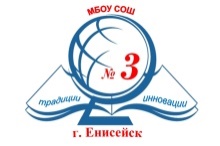 Муниципальное бюджетное общеобразовательное учреждение«Средняя школа   № 3» г.Енисейска663184,  г. Енисейск,  Красноярский  край,  ул. Ленина 102 т.8 (39195)2-23-06e-mail:mousosh_102@mail.ruНаименование показателяЕдиница измеренияЗначение, утвержденное в муниципальном задании на 2016  годФактическое значение  за 2016  годХарактеристика причин отклонения от запланированных значенийИсточник(и) информации о фактическом значении показателя1.Реализация основных общеобразовательных программ  начального общего образованиячел.212212-Ведомственный отчетОШ-1  2.Реализация основных общеобразовательных программ  основного общего образованиячел.187187-Ведомственный отчетОШ-1   3.Реализация основных общеобразовательных программ  среднего общего образованиячел.5051-Ведомственный отчетОШ-1  4.Предоставление питаниячел.449418 В 2016 году для всех обучающихся школы организовано питание в школьной столовой, но 418 человек (93%) получали организованное горячее питание и 31 человек (7%)   питались  через буфет.Ведомственный отчетОШ-1  5. Организация отдыха детей и молодежичел.147147-Отчет по результатам самообследования  6.Реализация дополнительных общеразвивающих программчеловеко-час122558,4122558,4-Ведомственный отчетОШ-1  7.Реализация основных общеобразовательных программ  среднего общего образованиячел.2323-Ведомственный отчетОШ-1  